Прайс-лист регулируемые опор LEVELПрайс-лист регулируемые опор LEVEL 3DПрайс-лист комплектующие для регулируемых опорНаименование опорыИзображениеНаименование деталиЦена за деталь за шт., руб. с НДС 20%Цена за опору за шт. руб. с НДС 20%Регулируемая опора Level  (35-50 мм)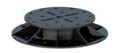 Верхняя площадка Up-S90,00189,00Регулируемая опора Level  (35-50 мм)Нижнее основание Down-S 99,00189,00Регулируемая опора Level  (50-80 мм)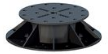 Верхняя площадка Up-M 109,00219,00Регулируемая опора Level  (50-80 мм)Нижнее основание Down-M 110,00219,00Регулируемая опора Level (80-140 мм)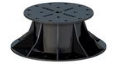 Верхняя площадка Up-L 130,00269,00Регулируемая опора Level (80-140 мм)Нижнее основание Down-L 139,00269,00Регулируемая опора Level  (95-155 мм)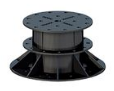 Верхняя площадка Up-M 109,00319,00Регулируемая опора Level  (95-155 мм)Проставочная муфта  Mid-M 100,00319,00Регулируемая опора Level  (95-155 мм)Нижнее основание Down-M 110,00319,00Регулируемая опора Level  (145-240 мм)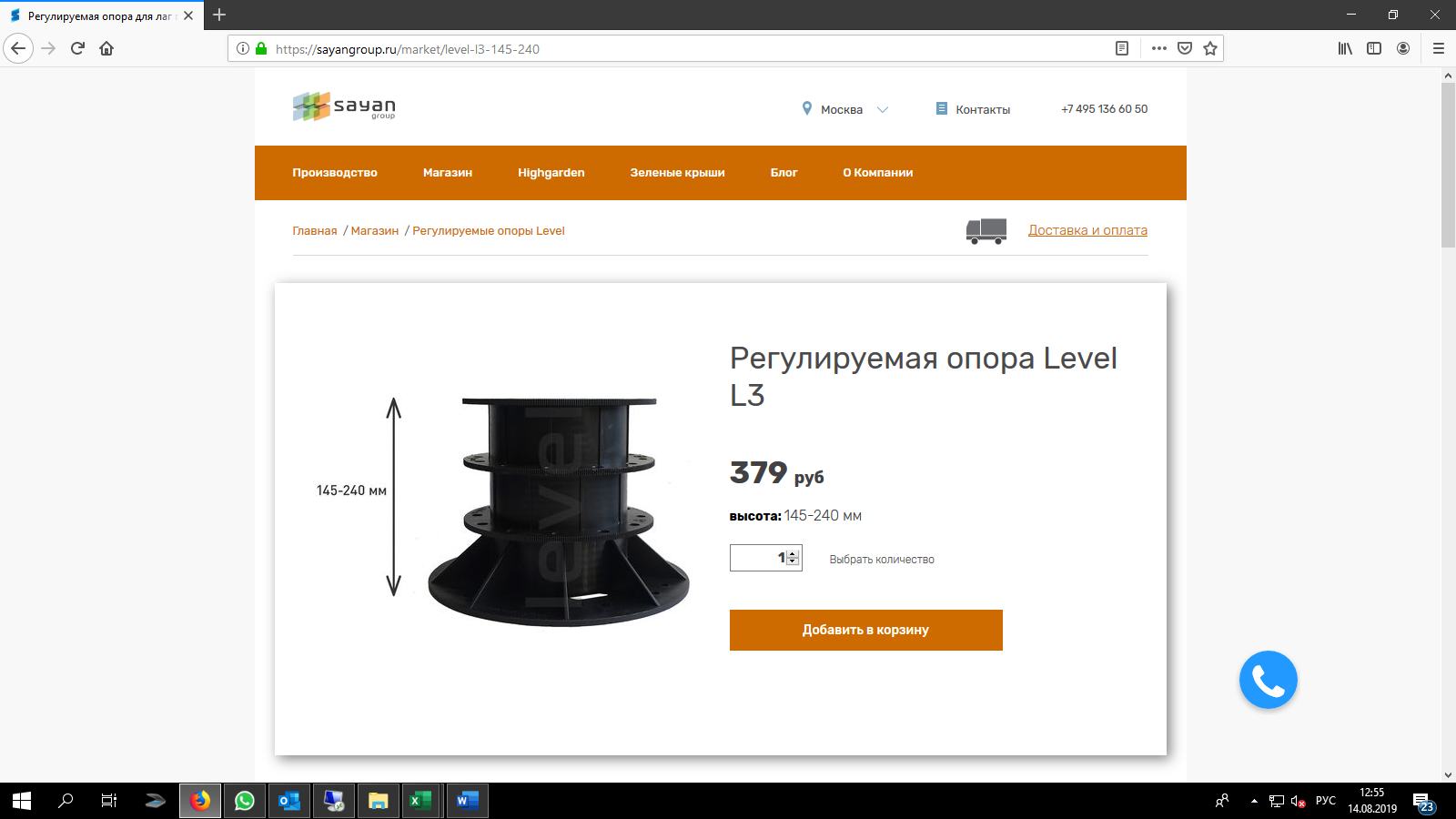 Верхняя площадка Up-M 109,00419,00Регулируемая опора Level  (145-240 мм)Проставочная муфта  Mid-M 100,00419,00Регулируемая опора Level  (145-240 мм)Проставочная муфта  Mid-M 100,00419,00Регулируемая опора Level  (145-240 мм)Нижнее основание Down-M 110,00419,00Регулируемая опора Level  (155-210 мм)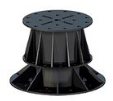 Верхняя площадка Up-M 109,00374,00Регулируемая опора Level  (155-210 мм)Проставочная муфта Mid-Х 155,00374,00Регулируемая опора Level  (155-210 мм)Нижнее основание Down-M 110,00374,00Регулируемая опора Level (160-270 мм)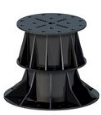 Верхняя площадка Up-L 130,00424,00Регулируемая опора Level (160-270 мм)Проставочная муфта Mid-Х 155,00424,00Регулируемая опора Level (160-270 мм)Нижнее основание Down-L 139,00424,00Регулируемая опора Level(200-280) мм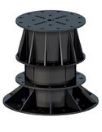 Верхняя площадка Up-M 109,00474,00Регулируемая опора Level(200-280) ммПроставочная муфта Mid-Х 155,00474,00Регулируемая опора Level(200-280) ммПроставочная муфта  Mid-M 100,00474,00Регулируемая опора Level(200-280) ммНижнее основание Down-M 110,00474,00Регулируемая опора Level(235-330) мм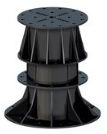 Верхняя площадка Up-L 130,00524,00Регулируемая опора Level(235-330) ммПроставочная муфта Mid-Х 155,00524,00Регулируемая опора Level(235-330) ммПроставочная муфта  Mid-M 100,00524,00Регулируемая опора Level(235-330) ммНижнее основание Down-L 139,00524,00Регулируемая опора Level(240-390) мм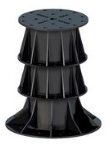 Верхняя площадка Up-L 130,00579,00Регулируемая опора Level(240-390) ммПроставочная муфта Mid-Х 155,00579,00Регулируемая опора Level(240-390) ммПроставочная муфта Mid-Х 155,00579,00Регулируемая опора Level(240-390) ммНижнее основание Down-L 139,00579,00Регулируемая опора Level(320-530) мм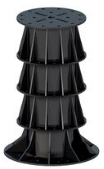 Верхняя площадка Up-L 130,00734,00Регулируемая опора Level(320-530) ммПроставочная муфта Mid-Х 155,00734,00Регулируемая опора Level(320-530) ммПроставочная муфта Mid-Х 155,00734,00Регулируемая опора Level(320-530) ммПроставочная муфта Mid-Х 155,00734,00Регулируемая опора Level(320-530) ммНижнее основание Down-L 139,00734,00Опора Level LOW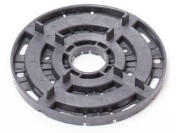 Высота 12 мм40,00Опора Level LOWВысота 20 мм50,00Наименование опорыИзображениеНаименование деталиЦена за деталь за шт., руб. с НДС 20%Цена за опору за шт. руб. с НДС 20%Регулируемая опора Level 3D (50-80 мм)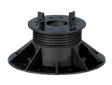 Крепление для плитки Lastra 3D80,00280,00Регулируемая опора Level 3D (50-80 мм)Верхняя площадка Up 3D90,00280,00Регулируемая опора Level 3D (50-80 мм)Нижнее основание Down-M 110,00280,00Регулируемая опора Level 3D (80-110 мм)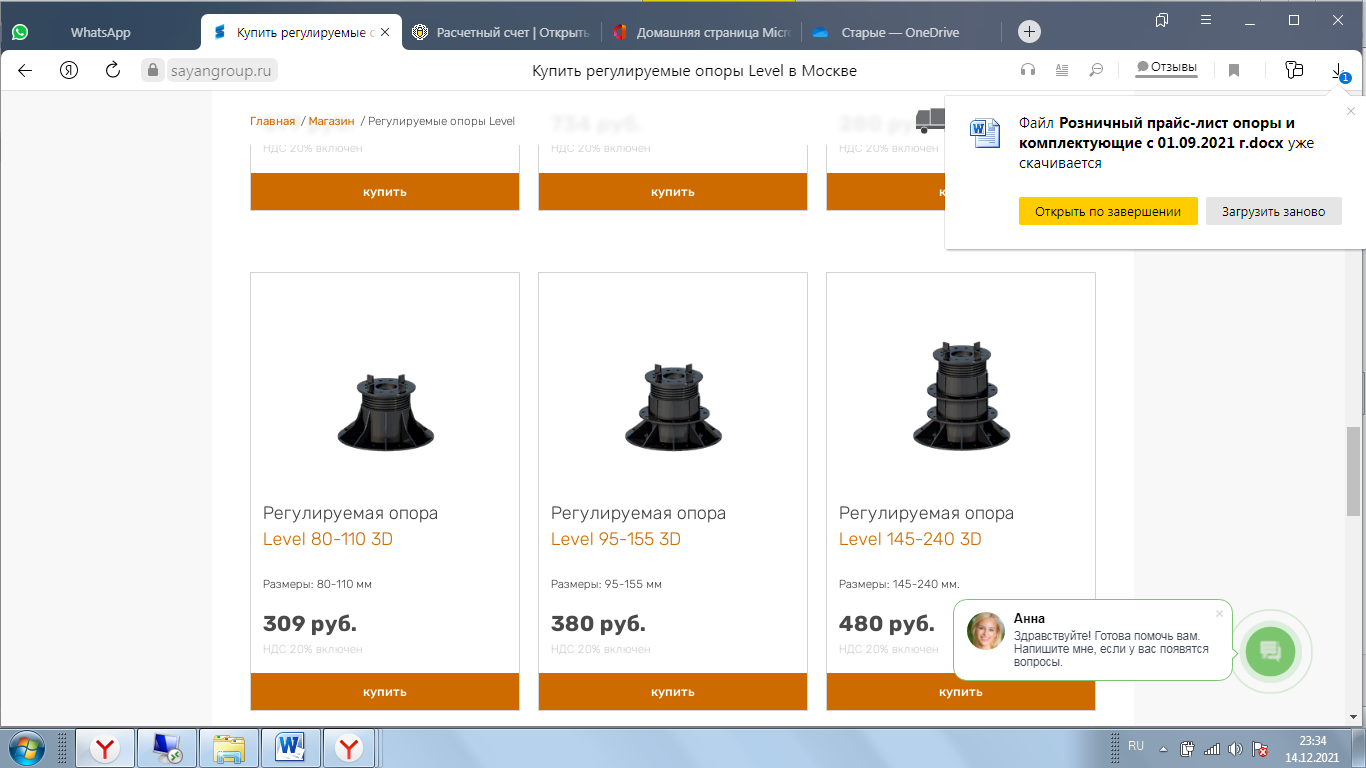 Крепление для плитки Lastra 3D80,00309,00Регулируемая опора Level 3D (80-110 мм)Верхняя площадка Up 3D90,00309,00Регулируемая опора Level 3D (80-110 мм)Нижнее основание Down-L139,00309,00Регулируемая опора Level 3D (95-155 мм)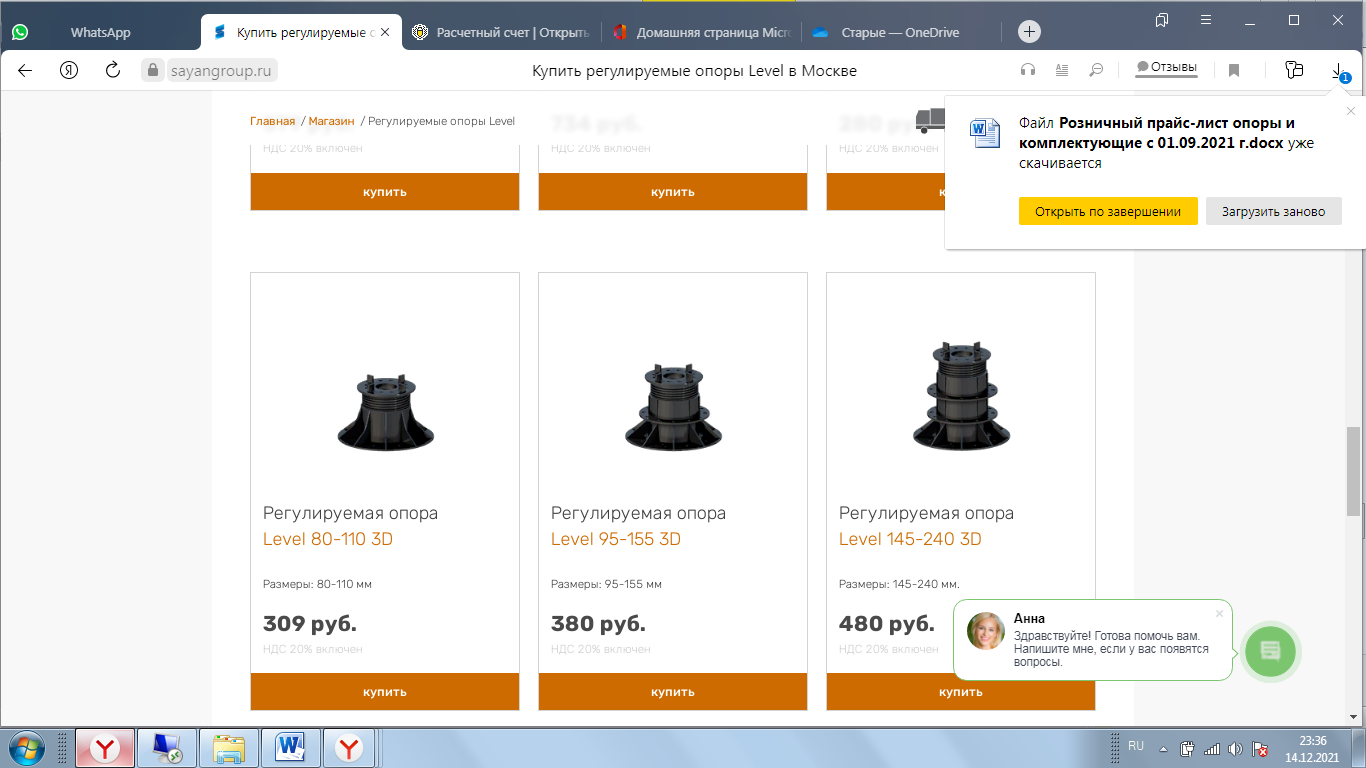 Крепление для плитки Lastra 3D80,00380,00Регулируемая опора Level 3D (95-155 мм)Верхняя площадка Up 3D90,00380,00Регулируемая опора Level 3D (95-155 мм)Проставочная муфта  Mid-M 100,00380,00Регулируемая опора Level 3D (95-155 мм)Нижнее основание Down-M110,00380,00Регулируемая опора Level 3D (145-240 мм)Крепление для плитки Lastra 3D80,00480,00Регулируемая опора Level 3D (145-240 мм)Верхняя площадка Up 3D90,00480,00Регулируемая опора Level 3D (145-240 мм)Проставочная муфта  Mid-M100,00480,00Регулируемая опора Level 3D (145-240 мм)Проставочная муфта  Mid-M100,00480,00Регулируемая опора Level 3D (145-240 мм)Нижнее основание Down-M110,00480,00Регулировочный ключ Level T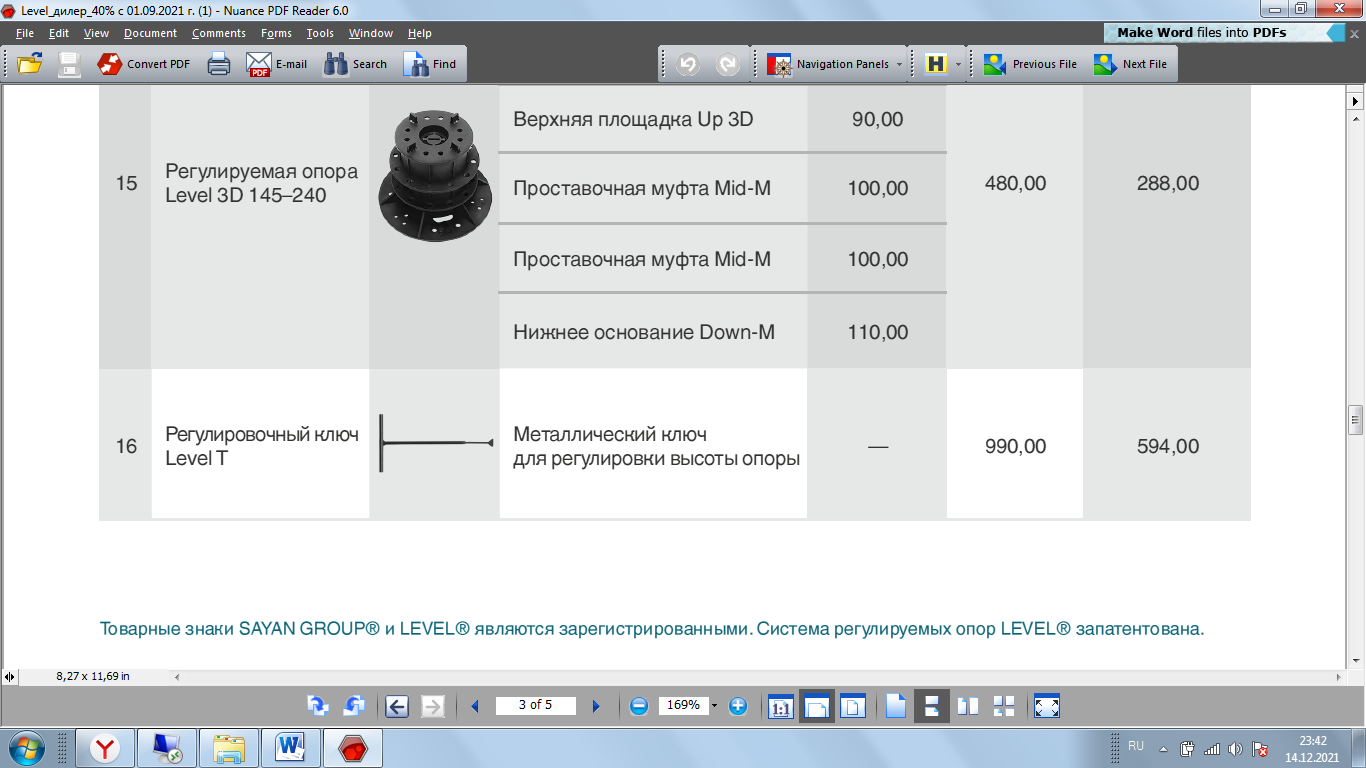 Металлический ключ для регулировки высоты опоры-990,00НаименованиеИзобра-жениеРазмер изделия в ммЕд. изм.Цена за шт./п.м. руб. с НДС 20%Level Mid-M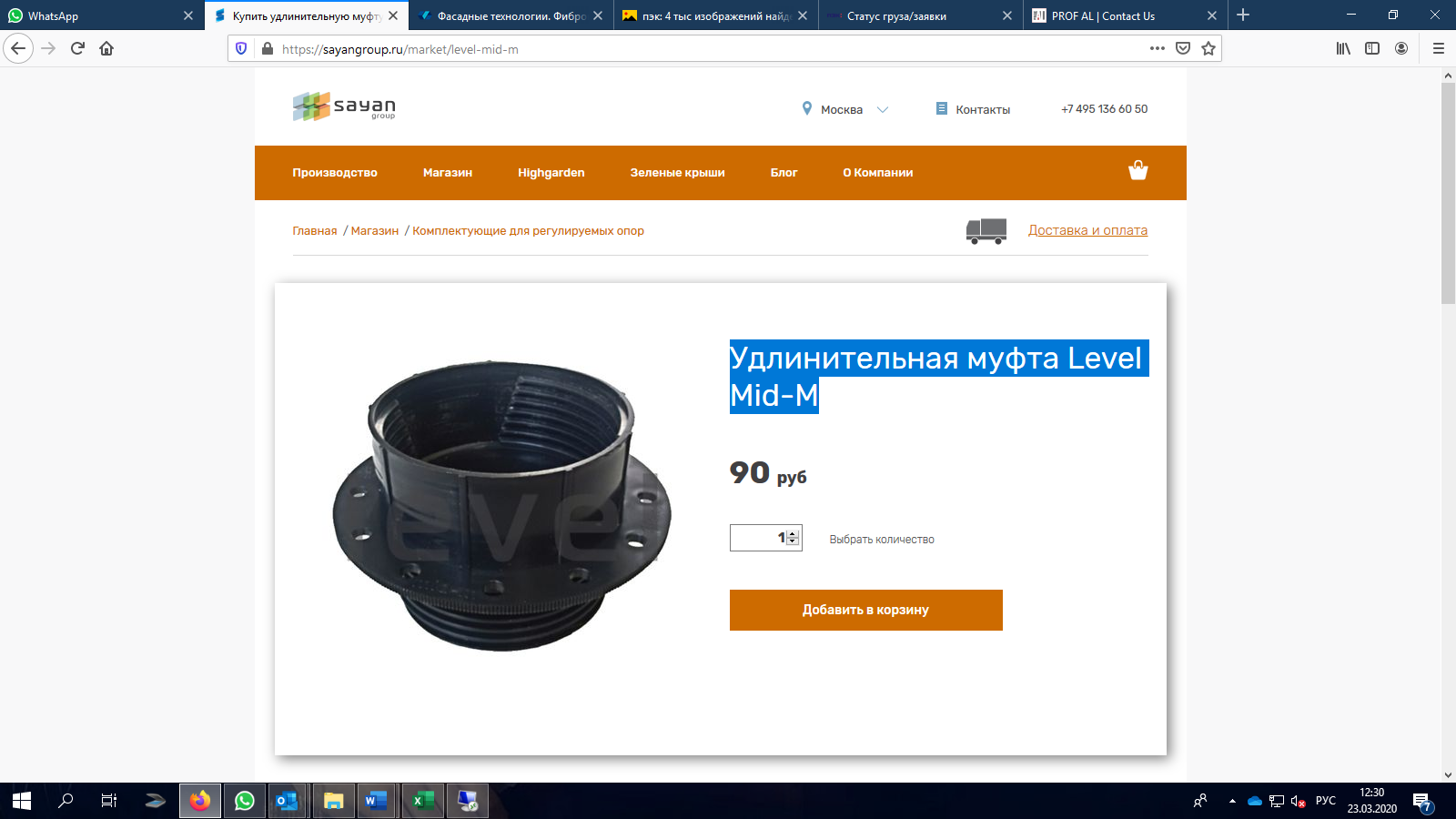 Проставочнаяя муфта (рег. диапазон 75 мм)                  шт.100,00Level Mid-Х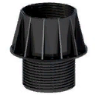 Проставочнаяя муфта(рег. диапазон 130 мм)                                        шт.155,00Level Mid-L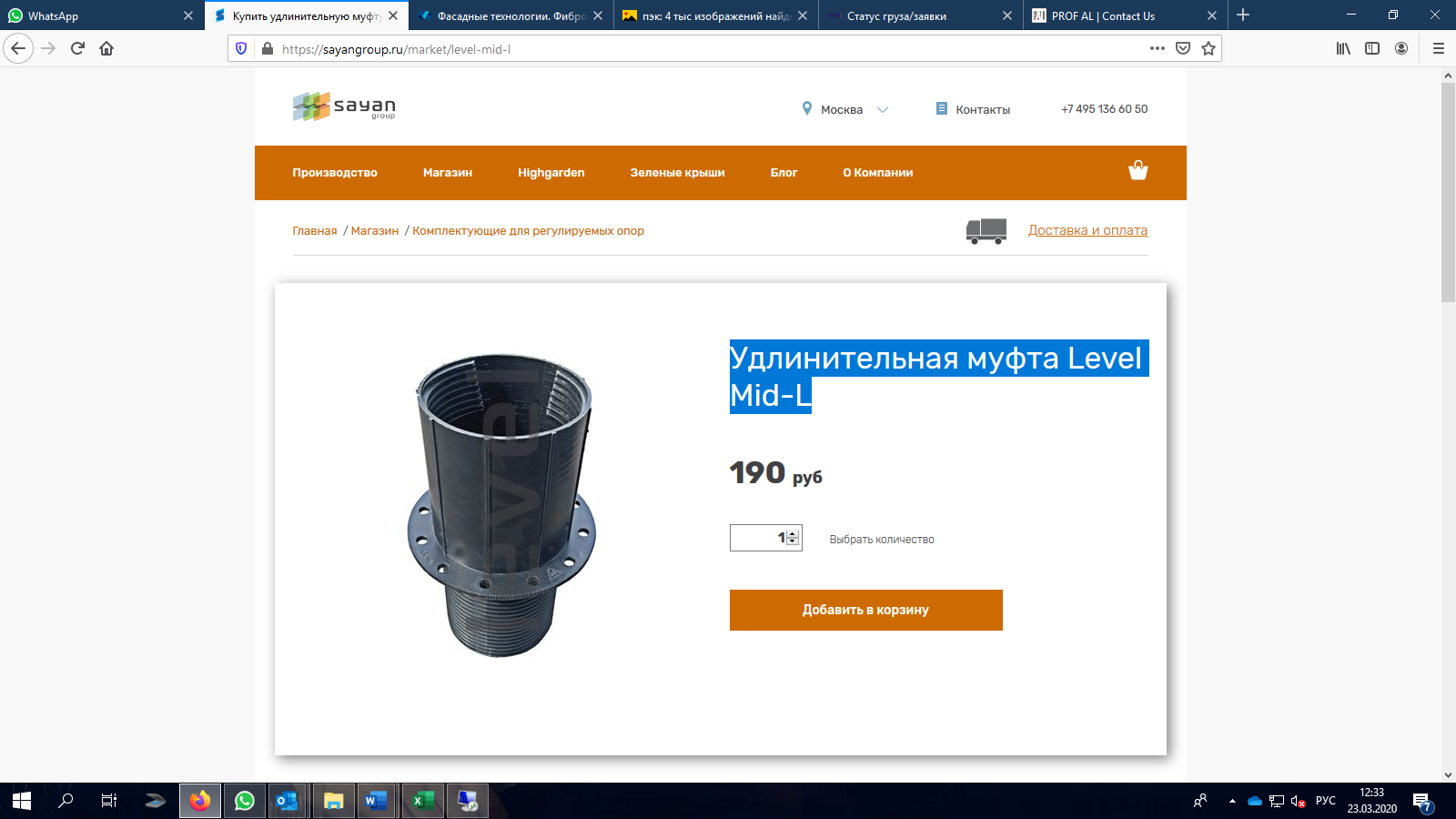 Проставочнаяя муфта (рег. диапазон 200 мм)                                                             шт.219,00Level TOP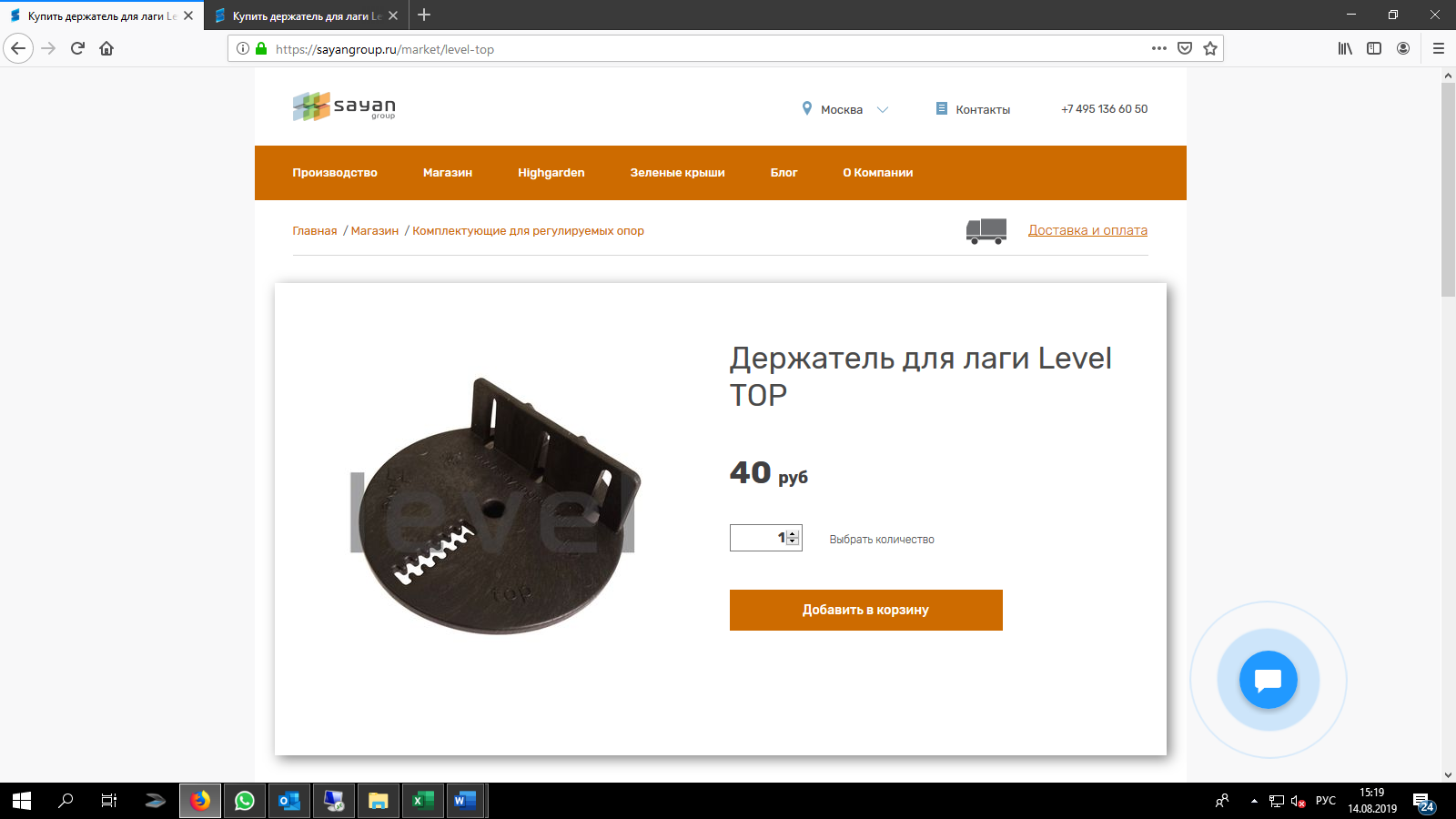 Держатель для лаги ᴓ100шт.40,00Level CLIP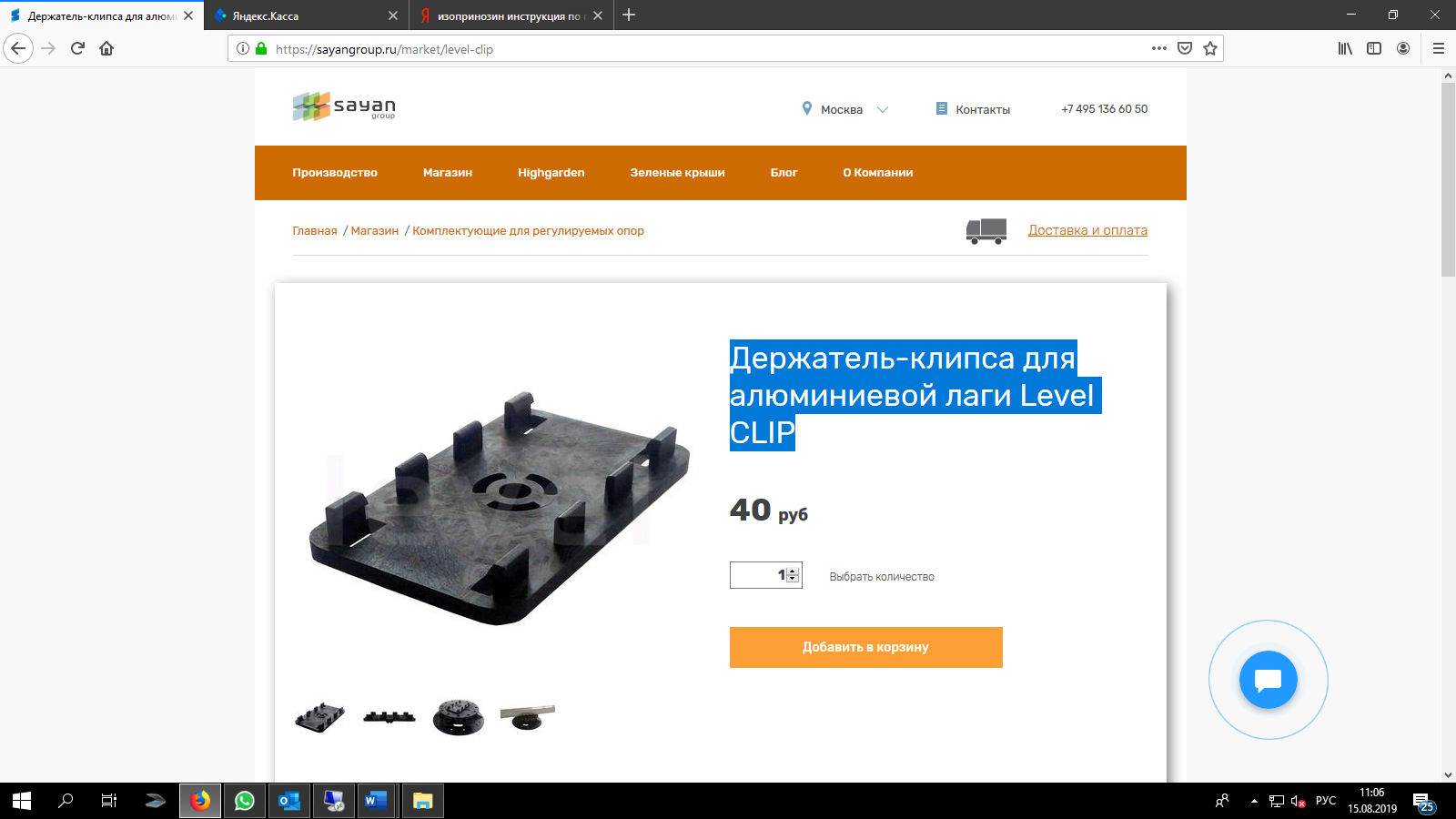 Держатель-клипса для алюминиевой лаги (90х55)шт.40,00Level Lastra-L 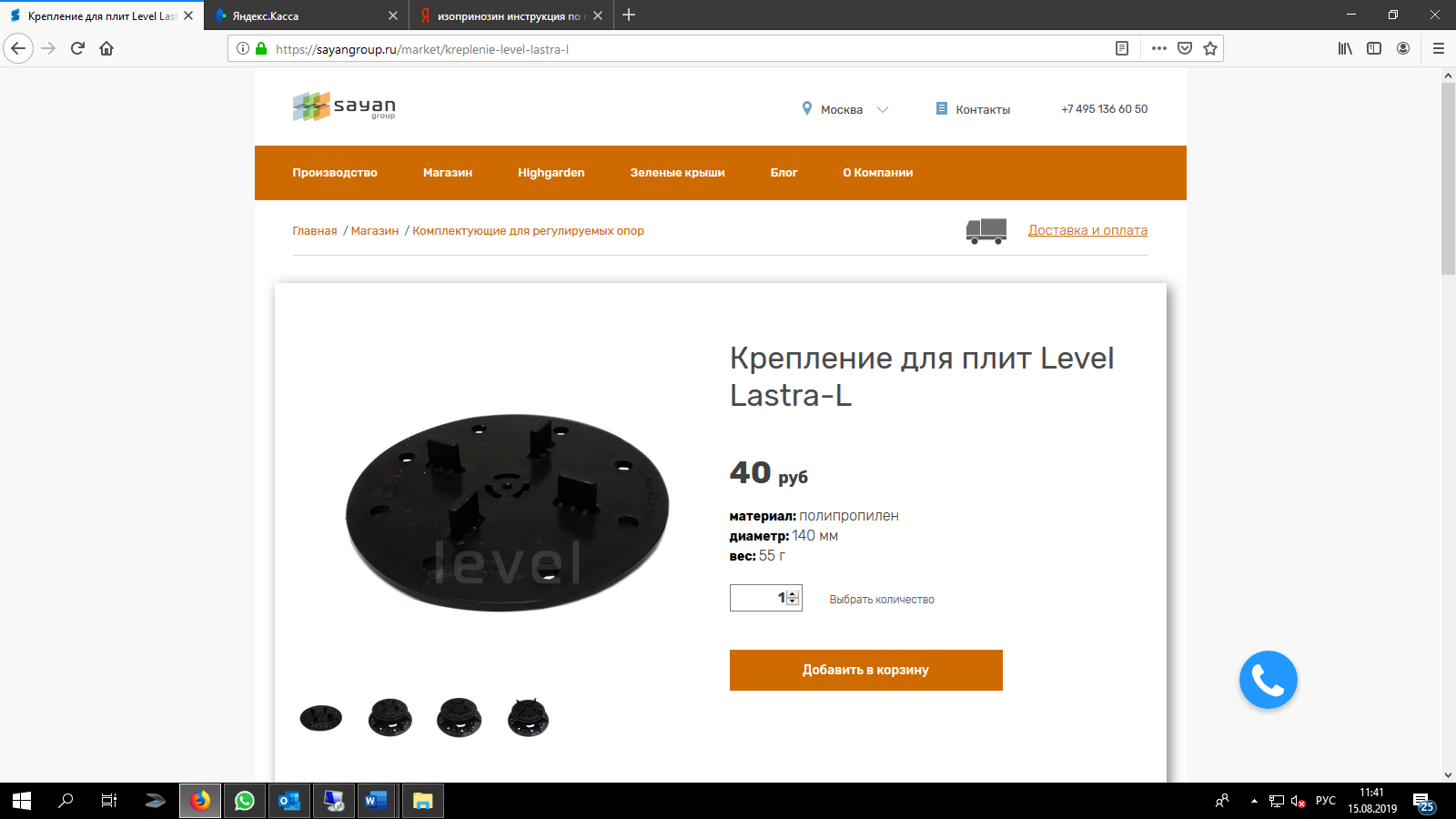 Крепление для плитки(крепится на опору) ᴓ140шт.40,00Level Lastra-SoftКрепление для плиткииз прорезиненного пластика(крепится на опору) ᴓ140шт.50,00Level Tile 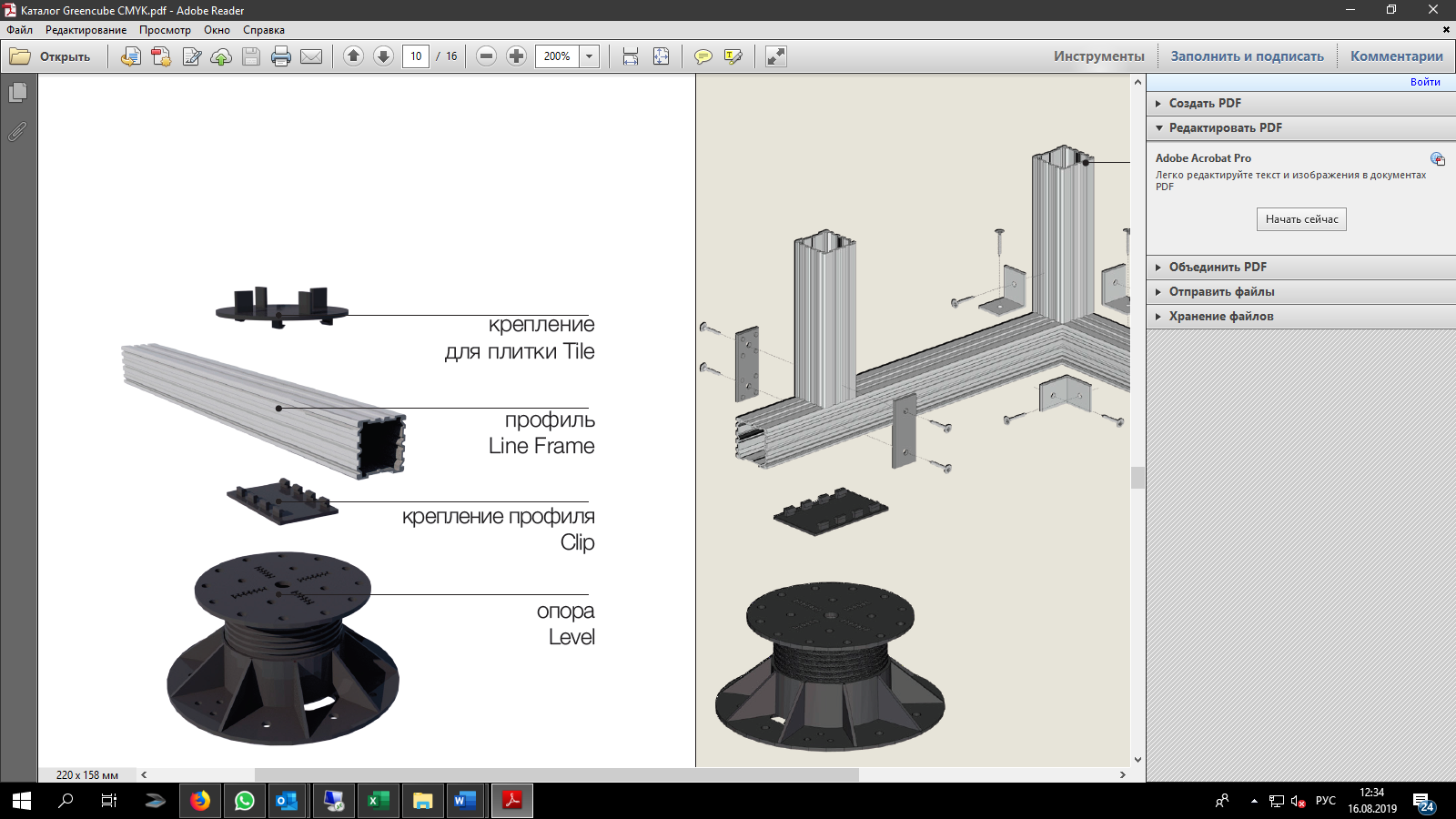 Крепление для плитки(крепится на алюминиевую лагу)ᴓ100шт.40,00Level Tile-Soft  Крепление для плитки из прорезиненного пластика(крепится на алюминиевую лагу)ᴓ100шт.50,00Level Soft-L  2мм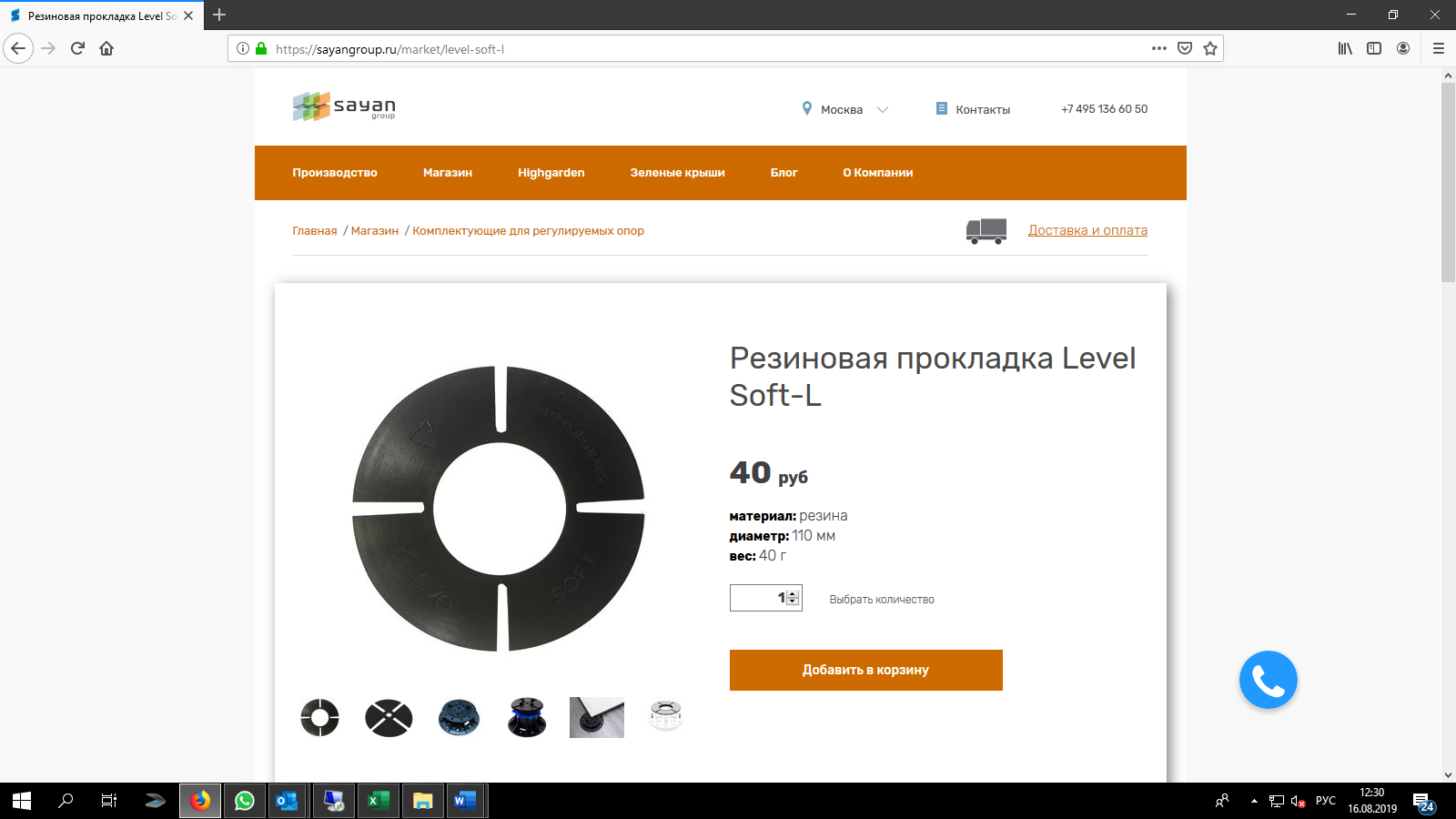 Резиновая прокладкаᴓ140шт.40,00Level Slope 2%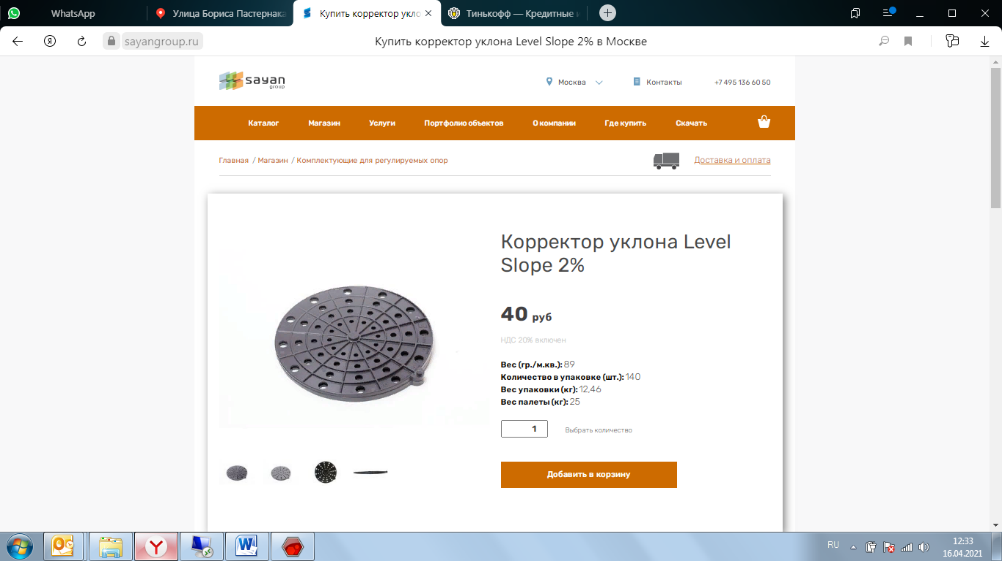 Корректор уклона на 2%
ᴓ205шт.40,00Level Slope 3%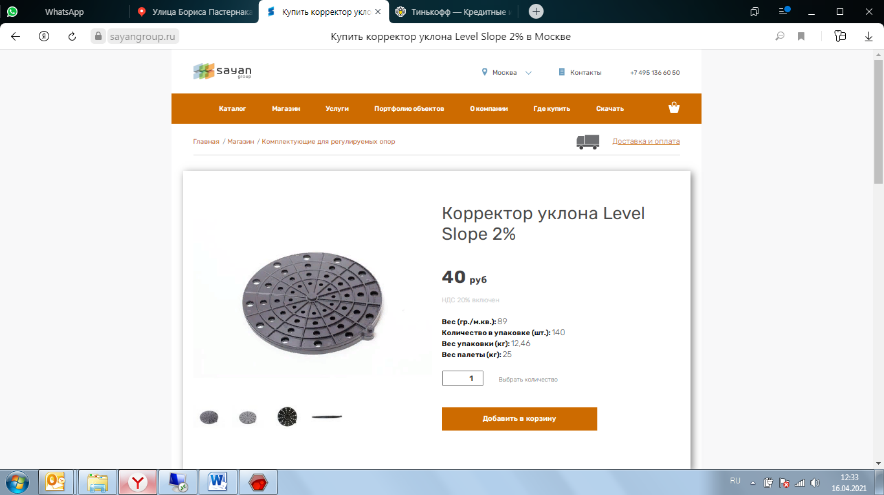 Корректор уклона на 3%
ᴓ205шт.40,00Level Ring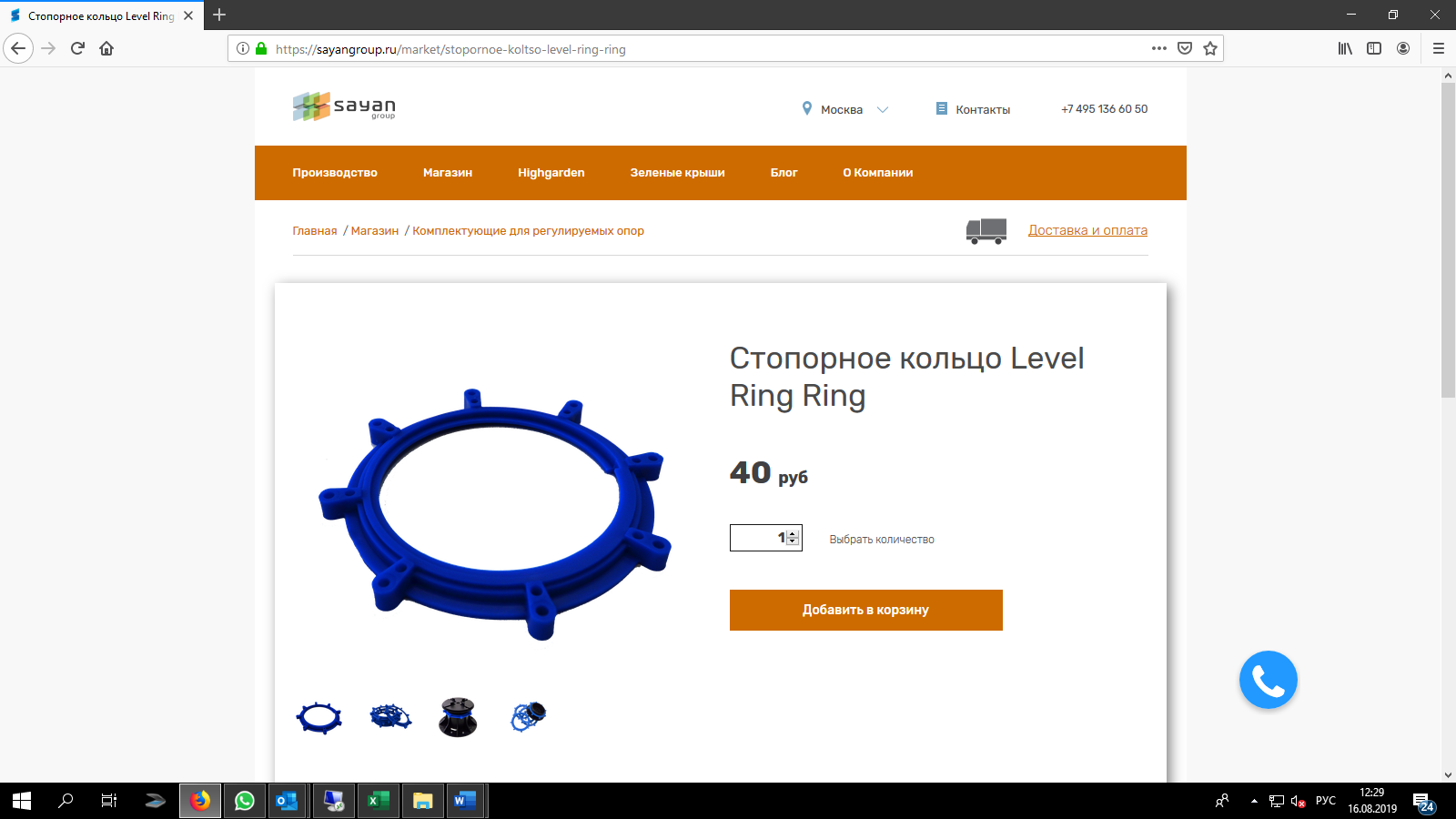 Стопорное кольцо ᴓ140шт.40,00Level Fix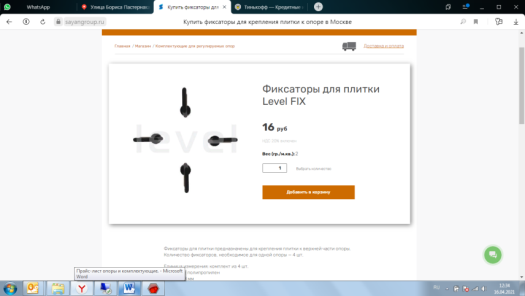 Фиксаторы для плитки (комплект 4 шт.)18х18х3комплект 4 шт.16,00  Level Line Lite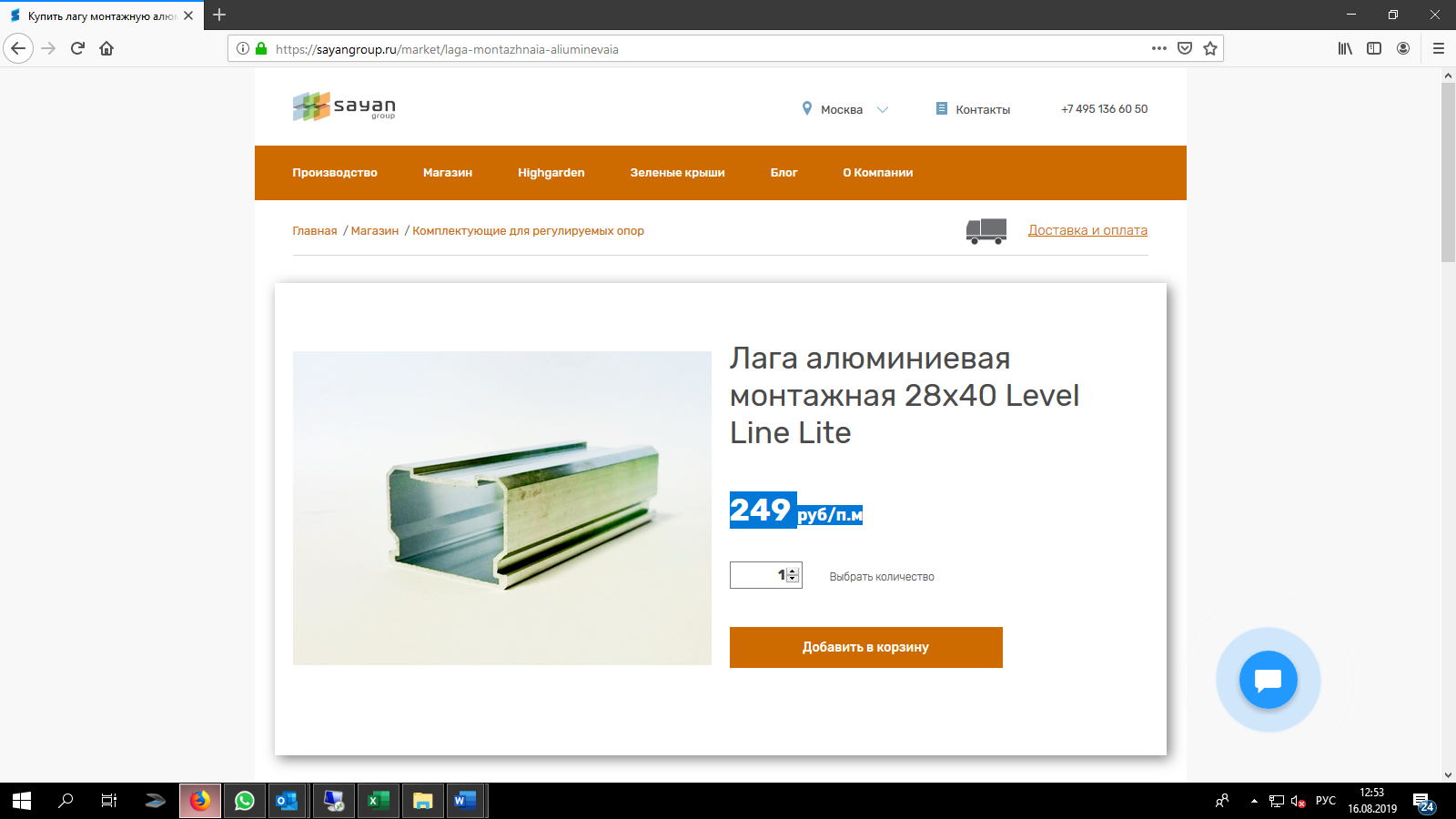 Монтажная облегченная алюминиевая лага 28х40 ммЕсть два варианта:длина 3 метрадлина 4 метрам.п.590,00Level Line Frame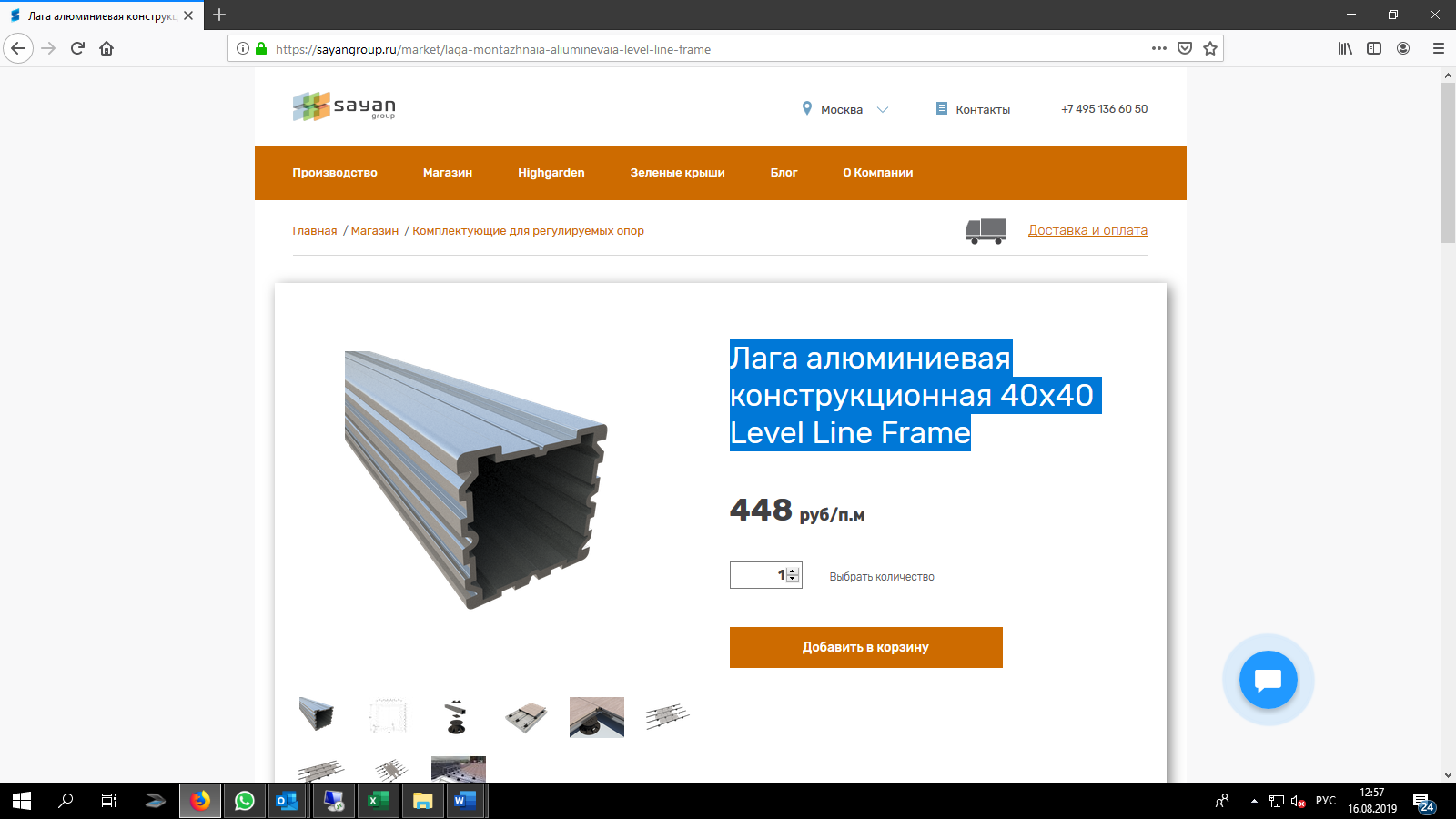 Конструкционная алюминиевая лага 40х40 ммДлина 4 метрам.п.1 010,00Level Line Flat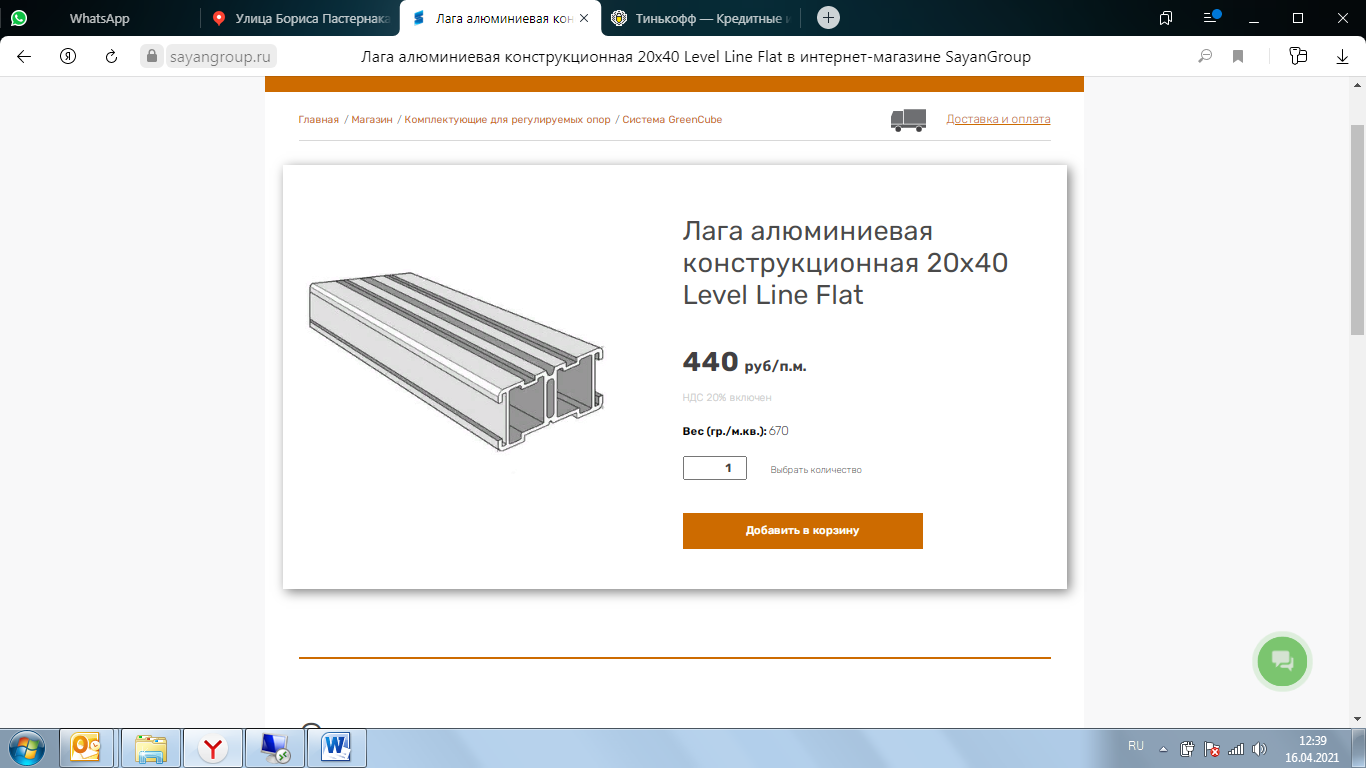 Облегченнаяконструкционная алюминиевая лага 20х40 ммДлина 3 метрам.п.769,00Level Plate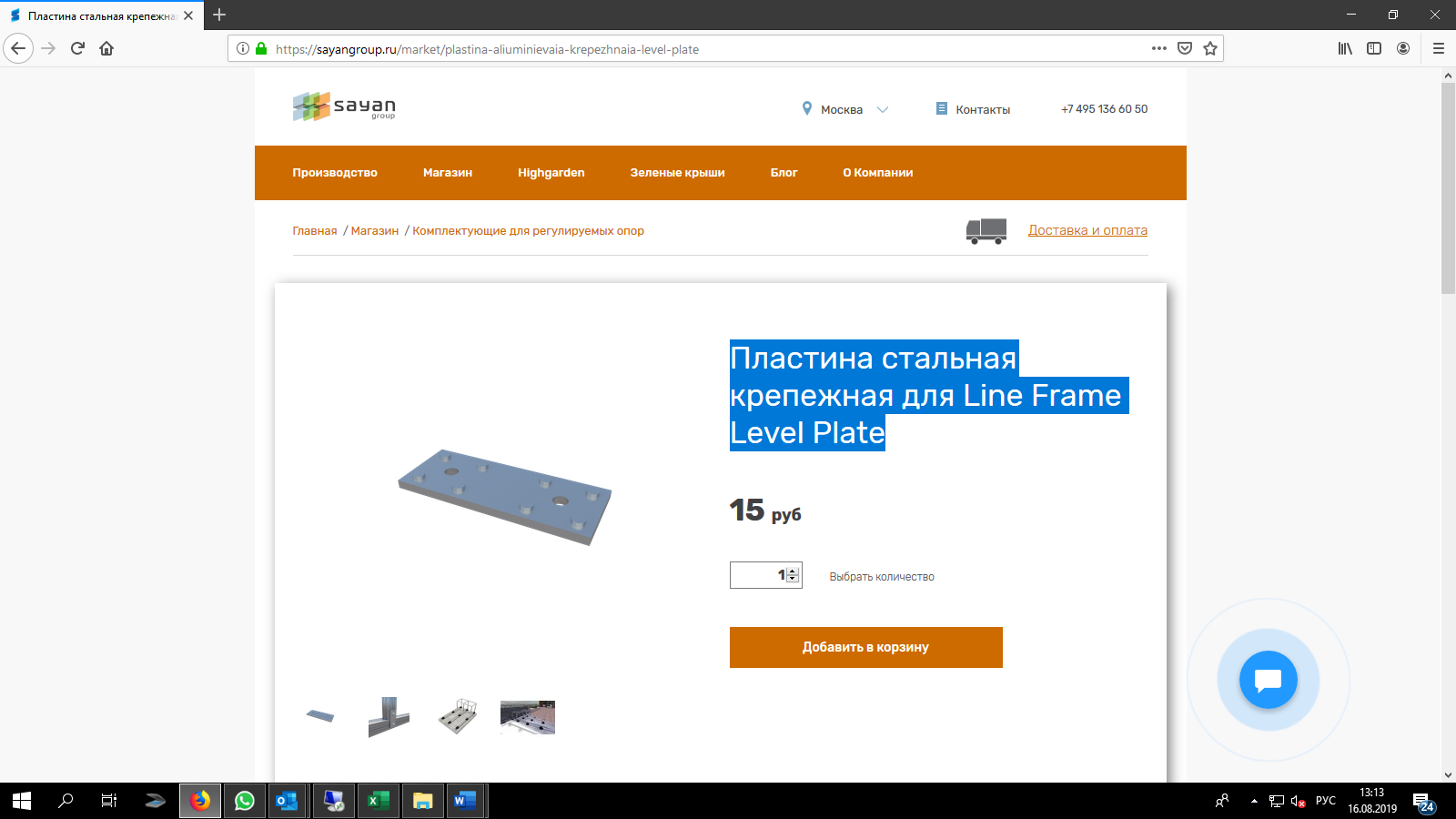 Стальная крепежная пластина для Line Frame 65х25х3шт.30,00
 Level Plate Bend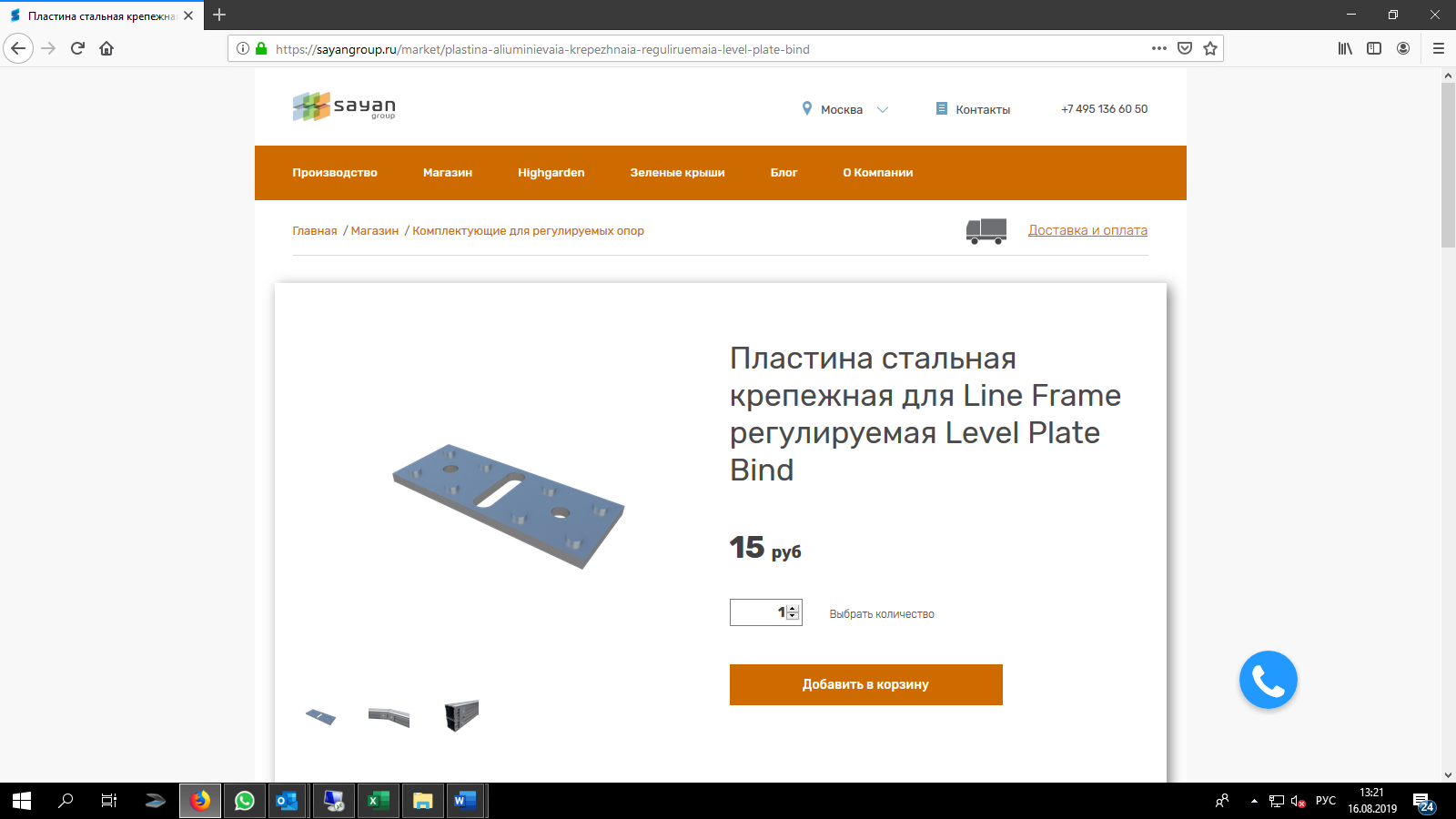 Стальная крепежная регулируемая пластина для Line Frame34х25х3шт.30,00Level Plate 90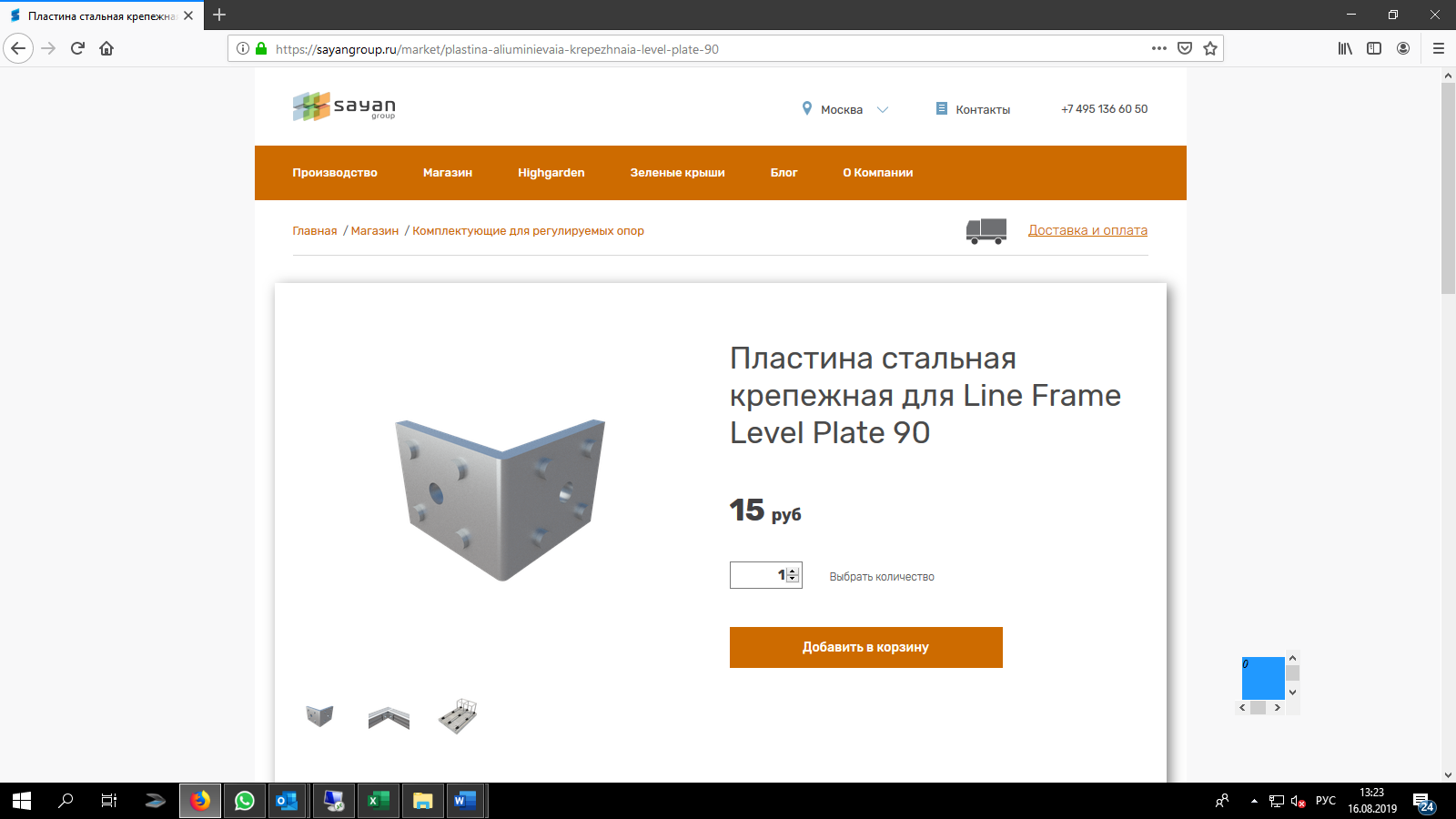 Стальная крепежная пластина Line Frame 65х25х3шт.30,00Level Line Step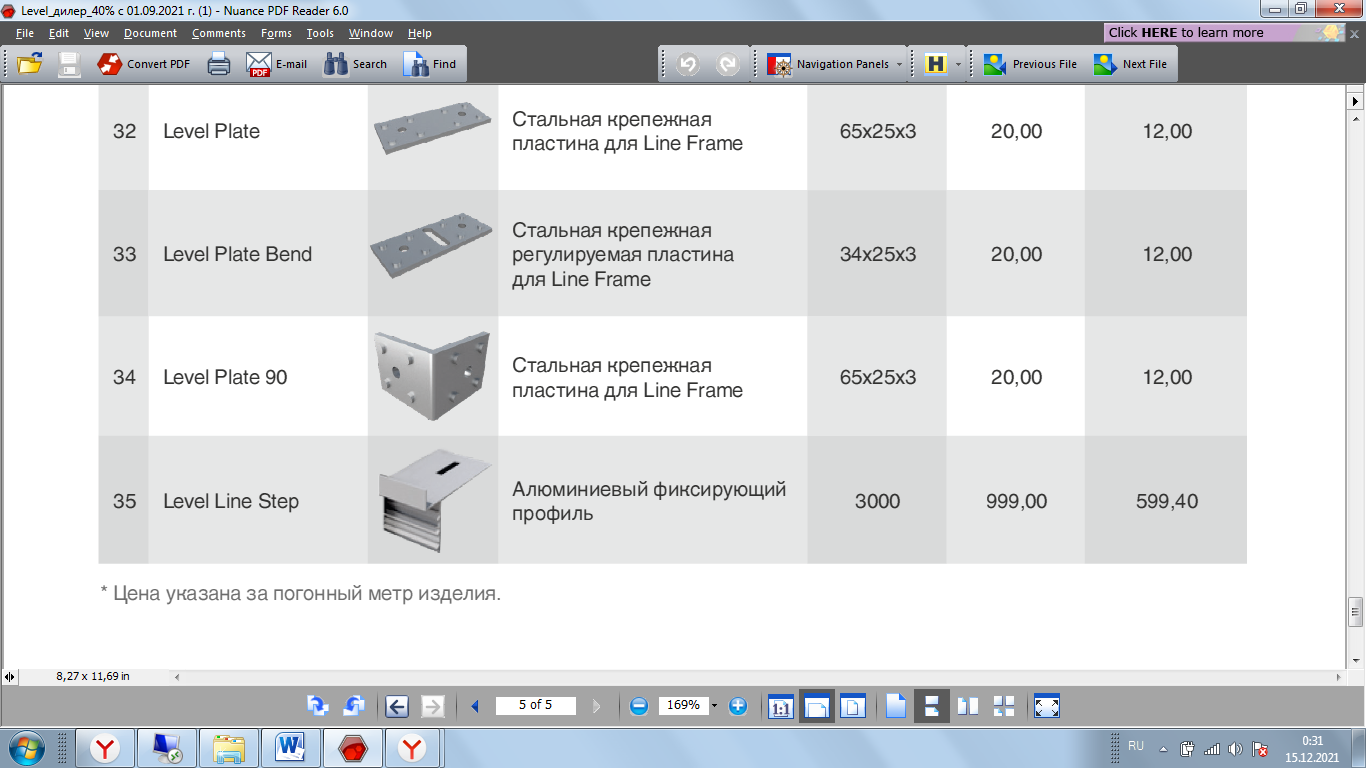 Алюминиевый фиксирующий профильДлина 3 метрам.п.1 499,00